Karlstad Stadslopp 2012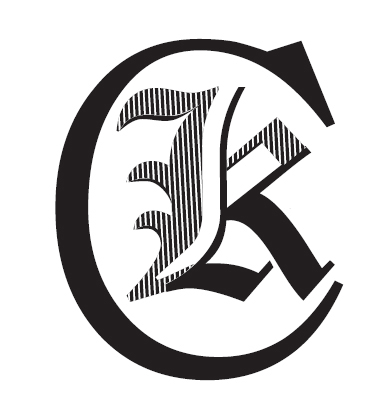 2017-06-16Resultat Karlskoga LCK10 km13 (M35)	Torbjörn Björn	38.15,50Segertid i M55: 34.57,80Antal i mål i M55: 56